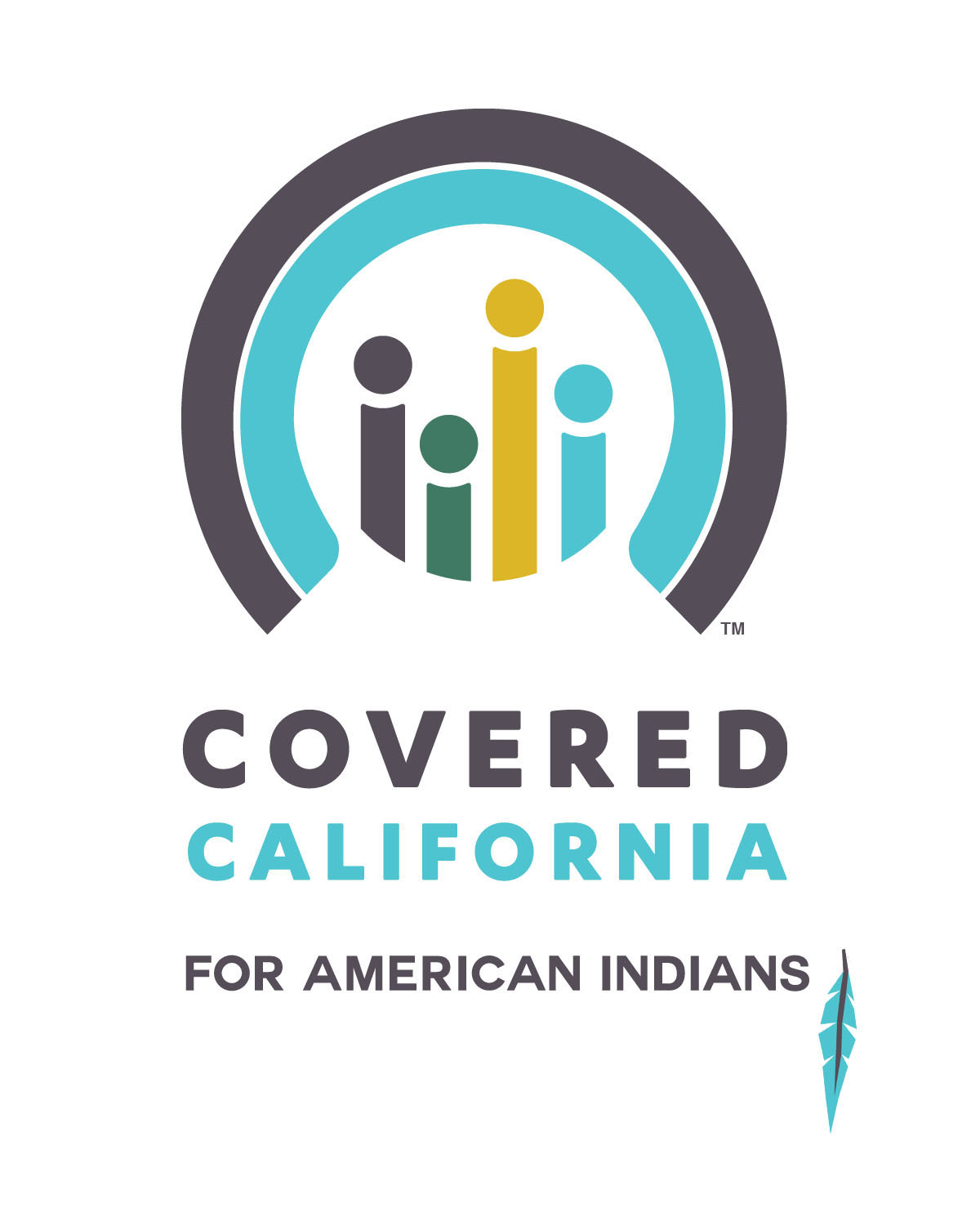 Covered California Tribal ConsultationOctober 12, 2020
1:00pm to 5:00pm
Remotely by Webinar through Microsoft TeamsRegistration Link: hereAGENDABlessingIntroductionsReview agendaCovered California Executive Director Welcome and UpdatePlan Management Division PresentationPlans and Rates for 2021Enrollment UpdatesBREAKCovered California Plan Networks and I/T/U ProvidersCOVID-19 Impact on Native Communities (tentative)Covered California Web Refresh and Resource ToolkitTribal Advisory Workgroup UpdateOpen Session and DiscussionNext Steps and Closing Remarks